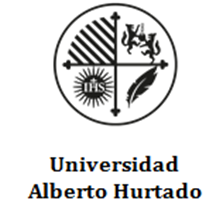 FACULTAD DE EDUCACION PROGRAMA DE MAGÍSTER EN POLÍTICA EDUCATIVAFORMULARIO DE POSTULACIÓN 20211. Antecedentes personales2. Antecedentes académicosAnote en orden cronológico todos los estudios superiores que ha cursado, comenzando por el 
Título Profesional y adjuntando fotocopia de los certificados de títulos correspondientes. 3. Antecedentes Laboralesa) Empleo actual:b) Funciones: Describa las funciones que actualmente desempeña en su trabajo.c) Empleos anteriores (los tres últimos)4. Motivaciones. Al menos en 500 palabras describa su interés y sus expectativas por participar en este Programa. Señale de qué manera considera que este magíster le será útil para su desempeño profesional.5. Formalización de la postulaciónRequisitos de ingresoPoseer el grado académico de licenciado y/o título profesional equivalente correspondiente a una carrera de a lo menos 8 semestres y otorgado por una universidad nacional acreditada o internacional de reconocida calidad.Demostrar experiencia y/o interés en el área de las políticas educativas.Disposición de tiempo para asistir a clases en los horarios determinados y tiempo para dedicar al estudio personal.Tener comprensión de inglés a nivel de lectura Documentación requerida para postularUna fotocopia legalizada ante notario de los certificados de grado y/o postgrado.Fotocopia simple de documento de identidad.Curriculum vitae actualizado.Formulario de postulación completado.Carta de presentación (expresando motivaciones, juicio personal sobre el estado actual de las políticas educativas en Chile y nivel de manejo de lectura en inglés).Dos cartas de recomendación según formato, firmadas por personas vinculadas al mundo académico y/o de las políticas educativas.Carta del empleador que exprese disposición para apoyar proceso formativoFotocopia de ranking de notas.Cristina Ahumada Coordinadora postgradoCorreo electrónico  cahumada@uahurtado.cl 
Página web:  http://www.uahurtado.cl http://educacion.uahurtado.cl 